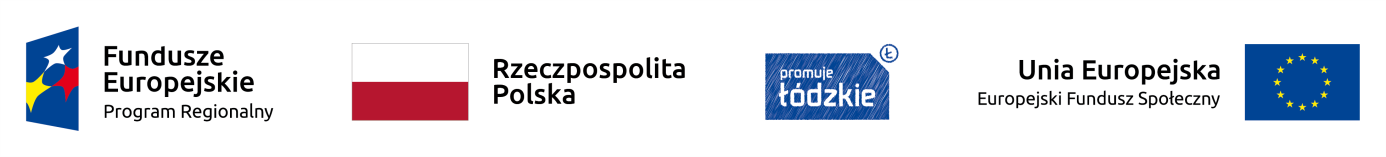 Wyposażenie pracowni przedmiotowych w Zespole Szkół Ponadgimnazjalnych Nr 2 w Sieradzu realizowanego w ramach projektu pn.Program rozwoju Zespołu Szkół Ponadgimnazjalnych nr 2 w Sieradzu -edycja 2Projekt RPLD.11.03.01-10-0039/19
 współfinansowanego ze środków Europejskiego Funduszu Społecznego w ramach Regionalnego Programu Operacyjnego Województwa Łódzkiego na lata 2014-2020						Zatwierdzam:
                                                                                                                                        				Dyrektora Szkoły 	      Magdalena MarciniakSieradz, dnia 30.10.2020 r.Nazwa i adres Zamawiającego. Zespół Szkół Ponadgimnazjalnych Nr 2 
  im. Marii Dąbrowskiej w Sieradzu                   
  98-200 Sieradz, ul. Zamkowa 15
  tel. (43) 827 15 36, fax (43) 822 40 40Tryb udzielenia zamówienia.Postępowanie prowadzone jest w trybie przetargu nieograniczonego o wartości szacunkowej poniżej kwot określonych w przepisach wydanych na podstawie art. 11 ust. 8 ustawy z dnia 29 stycznia 2004 r. Prawo zamówień publicznych (Dz.U. z 2019 r. poz. 1843 ze zm.) zwanej dalej „ustawą PZP”.Postępowanie prowadzone jest w języku polskim, zgodnie z art. 9 ust. 2 ustawy.Zamawiający nie dopuszcza złożenia oferty wariantowej.Zamawiający nie przewiduje zamówień, o których mowa w art. 67 ust. 1 pkt 6 i 7 i  art. 134 ust. 6 pkt. 3. Zamawiający nie przewiduje  zastosowania aukcji elektronicznej.Opis przedmiotu zamówienia.Przedmiotem zamówienia zakup i dostawa wyposażenia do pracowni przedmiotowych w Zespole Szkół Ponadgimnazjalnych Nr 2 w Sieradzu realizowanego w ramach projektu pn. ”Program rozwoju Zespołu Szkół Ponadgimnazjalnych nr 2 w Sieradzu  - edycja 2”, współfinansowanego ze środków Europejskiego Funduszu Społecznego w ramach Regionalnego Programu Operacyjnego Województwa Łódzkiego na lata 2014-2020. Szczegółowy opis przedmiotu zamówienia (rodzaj i ilość sprzętu oraz jego parametry) określony jest w „Specyfikacji technicznej” stanowiący załącznik nr 1 do SIWZ.  Szczegółowe warunki i zasady realizacji umowy określa projekt umowy stanowiący załącznik nr 7 do SIWZ.Przedmiot zamówienia powinien być wyposażony we wszystkie niezbędne elementy (przyłącza, kable, itp.) niezbędne do uruchomienia i pracy u Zamawiającego do celu, dla którego przedmiot zamówienia jest zakupiony, bez konieczności zakupu dodatkowych elementów przez Zamawiającego. (Dotyczy części nr 1 i 2)Sprzęt powinien być fabrycznie nowy i nieużywany, nie może być przedmiotem ekspozycji, sprawny technicznie, bezpieczny, wyprodukowany nie wcześniej niż w I półroczu 2019 r. i wprowadzony do obrotu zgodnie z aktami prawnymi wdrażającymi Dyrektywy Nowego Podejścia. Powinien posiadać oznaczenie znakiem CE oraz deklarację zgodności lub certyfikat CE. Nie może być przedmiotem praw osób trzecich. (Dotyczy części nr 1 i 2). 5.	 Zamawiający  dopuszcza składanie ofert częściowych w odniesieniu do wszystkich części 
      wg podziału:- część nr 1 – Dostawa sprzętu IT- część nr 2 - Wyposażenie pracowni przedmiotowych- część nr 3  - Dostawa mebliZamawiający dokonuje wyboru oferty najkorzystniejszej odrębnie dla każdej z części zamówienia.UWAGA! Wskazany w Opisie Przedmiotu Zamówienia sprzęt komputerowy zostanie zakupiony na potrzeby placówki oświatowej. Zamawiający zastrzega sobie prawo zastosowania stawki podatku VAT w wysokości 0% zgodnie z art. 83 ust. 1 pkt 26 lit. a) ustawy o podatku od towarów i usług z dnia 11 marca 2004 r.( t.j. Dz.U.2018.2174) dla dostaw sprzętu komputerowego wskazanego w załączniku nr  do w/w ustawy (m.in. jednostki centralne komputerów, zestawy komputerówstacjonarnych,monitory), pod warunkiem uzyskania zgody wydanej przez organ prowadzący. Zamawiający przekaże wyłonionemu Wykonawcy pisemną informację o uzyskaniu zgody, na podstawie której, zostanie pomniejszone wynagrodzenie Wykonawcy poprzez obniżenie wartości umowy o zastosowaną stawkę VAT 0%. Dokonane pomniejszenia nie będzie wymagało aneksu do umowy. Na etapie składania ofert w celu zapewnienia porównywalności ofert Wykonawcy winni zastosować podstawową stawkę podatku od towarów i usług, tj. 23%.6.	Kody CPV, pod którym sklasyfikowano przedmiot zamówienia- część nr 1 - Dostawa sprzętu IT30200000-1 urządzenie komputerowe30232100-5 drukarki i plotery    -     część nr 2 - Wyposażenie pracowni przedmiotowych39712200-8 urządzenia fryzjerskie  -  część nr 3  - Dostawa mebli              39160000-1  - meble szkolne Termin wykonania zamówienia.Zamówienie należy wykonać w terminie max do:- część nr 1 – 30 dni kalendarzowych, - część nr 2  - 30 dni kalendarzowych,- część nr 3  - 30 dni kalendarzowych liczonych od dnia podpisania umowy.Warunki udziału w postępowaniu.O udzielenie zamówienia mogą ubiegać się Wykonawcy, którzy nie podlegają wykluczeniu oraz  spełniają warunki udziału w postępowaniu, w zakresie w jakim zostały określone przez Zamawiającego i dotyczą:zdolności technicznej lub zawodowej część nr 1 i 2  Wykonawca spełni warunek jeśli wykaże, że wykonał w okresie ostatnich trzech lat przed upływem terminu składania ofert, a jeżeli okres prowadzenia działalności jest krótszy w tym okresie co najmniej 1 dostawę  sprzętu:  a) w przypadku  składania ofert do części 1   - sprzęt IT,  b) w przypadku  składania ofert do części 2   - urządzenia do pracowni fryzjerskiej  m.in. w jednostkach oświatowych itp.   o wartości  co najmniej  10 000 zł brutto.wykazania się przez Wykonawcę brakiem podstaw do wykluczenia na podstawie art. 24 ust. 1 pkt. 12-22 oraz art. 24 ust. 5 pkt 1 i 8  ustawy Prawo zamówień publicznych.Wykonawca może w celu potwierdzenia spełniania warunków udziału w postępowaniu, w stosownych sytuacjach oraz w odniesieniu do konkretnego zamówienia, lub jego części, polegać na zdolnościach technicznych lub zawodowych innych podmiotów, niezależnie od charakteru prawnego łączących go z nim stosunków prawnych. Wykonawca, który polega na zdolnościach innych podmiotów, musi udowodnić Zamawiającemu, że realizując zamówienie, będzie dysponował niezbędnymi zasobami tych podmiotów, w szczególności przedstawiając zobowiązanie tych podmiotów do oddania mu do dyspozycji niezbędnych zasobów na potrzeby realizacji zamówienia.Treść zobowiązania podmiotu innego powinna określać w szczególności:-	podmiot udostępniający zasoby (podmiot trzeci),-	podmiot przyjmujący zasoby (Wykonawca),-	zakres dostępnych Wykonawcy zasobów podmiotu trzeciego,-	sposób wykorzystania zasobów podmiotu trzeciego, przez Wykonawcę, przy  wykonywaniu zamówienia,-	zakres zobowiązania podmiotu trzeciego, czego konkretnie dotyczy  zobowiązanie,-	zakres i okres udziału podmiotu trzeciego przy wykonywaniu zamówienia.   Zobowiązanie składane jest w oryginale.Wykaz wymaganych dokumentów potwierdzających spełnienie warunków udziału w postępowaniu, spełnianie wymagań określonych przez zamawiającego oraz brak podstaw wykluczenia1. 	Dokumenty składane wraz z ofertą:Aktualne oświadczenie o niepodleganiu wykluczeniu na podstawie art. 24 ust. 1 pkt 12-22, ust. 5 pkt 1 i 8 ustawy Prawo zamówień publicznych (według wzoru stanowiącego załącznik nr 3 do SIWZ).W przypadku gdy Wykonawca, który powołuje się na zasoby innych podmiotów, w celu wykazania braku istnienia wobec nich podstaw wykluczenia zamieszcza informację o tych podmiotach w w/w oświadczeniu.W przypadku gdy Wykonawca, o ile jest to mu wiadome na etapie składania ofert, zamierza powierzyć wykonanie części zamówienia Podwykonawcy, w celu wykazania braku istnienia wobec nich podstaw wykluczenia z udziału w postępowaniu zamieszcza informację o podwykonawcach w w/w oświadczeniu.W przypadku Wykonawców wspólnie ubiegających się o zamówienie, w/w oświadczenie składa każdy z Wykonawców wspólnie ubiegających się o zamówienie, w zakresie braku podstaw wykluczenia. Oświadczenie o spełnianiu warunków udziału w postępowaniu, o których mowa w art. 22  ustawy (według wzoru stanowiącego załącznik nr 4 do SIWZ).W przypadku gdy Wykonawca, który powołuje się na zasoby innych podmiotów, w celu wykazania  spełnienia, w zakresie, w jakim powołuje się na ich zasoby, warunków udziału w postępowaniu zamieszcza informację o tych podmiotach w w/w oświadczeniu.W przypadku Wykonawców wspólnie ubiegających się o zamówienie, w/w oświadczenie składa każdy z Wykonawców wspólnie ubiegających się o zamówienie, w zakresie w jakim każdy z tych Wykonawców wykazuje spełnianie warunków udziału w postępowaniu. Dokumenty składane w celu wykazania braku podstaw do wykluczenia z postępowania na podstawie art. 24 ust. 1 pkt 23) ustawy Prawo zamówień publicznychWykonawca w celu wykazania braku podstaw do wykluczenia na podstawie art. 24 ust. 1 pkt. 23 ustawy Prawo zamówień publicznych, w terminie 3 dni od dnia zamieszczenia na stronie internetowej przez Zamawiającego informacji, o której mowa w art. 86 ust. 5 ustawy Prawo zamówień publicznych, przekazuje Zamawiającemu oświadczenie o przynależności lub braku przynależności do tej samej grupy kapitałowej – załącznik nr 5 do SIWZ.Wraz ze złożeniem oświadczenia, Wykonawca może przedstawić dowody, że powiązania z innym Wykonawcą nie prowadzą do zakłócenia konkurencji w postępowaniu o udzielenie zamówienia. Oświadczenie o przynależności lub braku przynależności do tej samej grupy kapitałowej należy złożyć w oryginale Zamawiającemu. W przypadku Wykonawców wspólnie ubiegających się o udzielenie zamówienia przedmiotowe oświadczenie składa każdy z Wykonawców we własnym imieniu.W sytuacji, gdy w postępowaniu o udzielenie zamówienia (danej części) ofertę złoży tylko jeden Wykonawca, wówczas nie ma obowiązku składania przedmiotowego oświadczenia.Dokumenty składane przez Wykonawcę, którego oferta będzie oceniona jako najkorzystniejsza na wezwanie  Zamawiającego:Zamawiający przed udzieleniem zamówienia, wezwie Wykonawcę, którego oferta niepodlegająca odrzuceniu, została najwyżej oceniona, do złożenia w wyznaczonym, nie krótszym niż 5 dni, terminie, aktualnych na dzień złożenia, następujących oświadczeń i dokumentów:w celu potwierdzenia braku podstaw wykluczenia wykonawcy z udziału w postępowaniu, Zamawiający żąda:Odpisu z właściwego rejestru lub z centralnej ewidencji i informacji o działalności gospodarczej, jeżeli odrębne przepisy wymagają wpisu do rejestru lub ewidencji, w celu potwierdzenia braku podstaw wykluczenia na podstawie art. 24 ust. 5 pkt 1 ustawy. W przypadku gdy Wykonawca, który powołuje się na zasoby innych podmiotów, 
przedstawienia w odniesieniu do tych podmiotów przedmiotowy dokument. W przypadku Wykonawców wspólnie ubiegających się o zamówienie, każdy z Wykonawców składa oddzielnie przedmiotowy dokument. 1.2.	w celu potwierdzenia spełnienia warunku udziału w postępowaniu, o którym mowa w rozdziale V pkt. 1 ppkt.1.1   SIWZ:Wykaz dostaw wykonanych w okresie ostatnich 3 lat przed upływem terminu składania ofert, a jeżeli okres prowadzenia działalności jest krótszy – w tym okresie, wraz z podaniem ich rodzaju, wartości, daty, miejsca wykonania i podmiotów na rzecz których dostawy zostały wykonane. Wykonawca w wykazie ma obowiązek wskazać dostawy potwierdzające spełnianie warunku odrębnie dla każdej części (według wzoru stanowiącego załącznik nr 6 do SIWZ).Dowody potwierdzające czy dostawa została wykonana należycie:a)	referencje lub inne dokumenty wystawione przez podmiot na rzecz którego dostawa została wykonana,b)	oświadczenie Wykonawcy – jeżeli z uzasadnionych przyczyn o obiektywnym charakterze Wykonawca nie jest w stanie uzyskać dokumentów, o którym mowa w ppkt. a). Jeżeli wykaz, oświadczenia lub inne złożone przez Wykonawcę dokumenty będą budzić wątpliwości Zamawiającego, Zamawiający może zwrócić się bezpośrednio do właściwego podmiotu, na rzecz którego dostawy były wykonane, a w przypadku świadczeń okresowych lub ciągłych, są nadal wykonywane, o dodatkowe informacje lub dokumenty w tym zakresie.Zgodnie z treścią art. 26 ust. 6 ustawy Prawo zamówień publicznych Wykonawca nie jest obowiązany do złożenia dokumentów potwierdzających spełnienie warunków udziału w zakresie opisanym w Ogłoszeniu i SIWZ, jeżeli Zamawiający posiada oświadczenia lub dokumenty dotyczące tego Wykonawcy lub może je uzyskać za pomocą bezpłatnych i ogólnodostępnych baz danych, w szczególności rejestrów publicznych w rozumieniu ustawy z dnia 17 lutego 2005 r. o informatyzacji działalności podmiotów realizujących zadania publiczne (Dz. U. z 2020 r. poz. 346). Wykonawca powinien wskazać:3.1  Dostępność w/w oświadczeń lub dokumentów w formie elektronicznej pod określonymi           	adresami internetowymi ogólnodostępnych i bezpłatnych baz danych. Wówczas Zamawiający wskazane  
   oświadczenia lub dokumenty potwierdzającą spełnienie warunków udziału oraz braku podstaw do  	wykluczenia w zakresie opisanym w Ogłoszeniu  i SIWZ pobierze samodzielnie z tych baz danych.oświadczenia lub dokumenty potwierdzającą spełnienie warunków udziału w zakresie opisanym w Ogłoszeniu i SIWZ, które znajdują się w posiadaniu Zamawiającego. Wówczas Zamawiający w celu potwierdzenia spełnienia warunków udziału w zakresie opisanym w Ogłoszeniu i SIWZ, skorzysta z posiadanych oświadczeń lub dokumentów, o ile są aktualne. Dokumenty składane przez podmioty zagraniczne:Jeżeli Wykonawca ma siedzibę lub miejsce zamieszkania poza terytorium Rzeczypospolitej Polskiej, zamiast dokumentu, o którym mowa w pkt.  1.1.1 rozdziału składa dokument lub dokumenty wystawione w kraju, w którym ma siedzibę lub miejsce zamieszkania, potwierdzające odpowiednio, że nie otwarto jego likwidacji ani nie ogłoszono upadłości, wystawiony nie wcześniej niż 6 miesięcy przed upływem terminu składania ofert.Jeżeli w kraju, w którym Wykonawca ma siedzibę lub miejsce zamieszkania lub miejsce zamieszkania ma osoba, której dokument dotyczy, nie wydaje się dokumentu, o którym mowa w pkt 1.1.1. rozdziału zastępuje się je dokumentem zawierającym odpowiednio oświadczenie Wykonawcy, ze wskazaniem osoby albo osób uprawnionych do jego reprezentacji, lub oświadczenie osoby, której dokument miał dotyczyć, złożone przed notariuszem lub przed organem sądowym, administracyjnym albo organem samorządu zawodowego lub gospodarczego właściwym ze względu na siedzibę lub miejsce zamieszkania Wykonawcy lub miejsce zamieszkania tej osoby. Dokument powinien być wystawiony nie wcześniej niż 6 miesięcy przed upływem terminu składania ofert.Opis sposobu przygotowania ofert.Wykonawca składa tylko jedną ofertę i powinna ona zawierać w szczególności:Formularz ofertowy – załącznik nr 2 do SIWZ - pod rygorem nieważności w formie pisemnej;Specyfikacja techniczna – załącznik nr 1 do SIWZ - w formie pisemnej.Wykonawca wraz z ofertą składa:Aktualne oświadczenie o niepodleganiu wykluczeniu na podstawie art. 24 ust. 1 pkt 12-22, ust. 5 pkt 1 i 8 ustawy Prawo zamówień publicznych (według wzoru stanowiącego załącznik nr 3 do SIWZ) w oryginale.Oświadczenie o spełnianiu warunków udziału w postępowaniu, o których mowa w art. 22  ustawy (według wzoru stanowiącego załącznik nr 4 do SIWZ) w oryginale.Pełnomocnictwo – w oryginale lub kopii poświadczonej notarialnie za zgodność z oryginałem - jeśli dotyczy;Zobowiązanie innego podmiotu w oryginale  – jeżeli dotyczy.Ofertę należy sporządzić w języku polskim, w formie pisemnej pod rygorem nieważności. Zgodnie z art. 78 § 1 ustawy z dnia 23 kwietnia 1964 r. Kodeks cywilny (Dz.U. z 2019 r., poz. 1145) do zachowania pisemnej formy czynności prawnej wystarcza złożenie własnoręcznego podpisu na dokumencie obejmującym treść oświadczenia woli. Dla ważności złożonej oferty podpis musi być złożony osobiście przez osobę lub osoby umocowane do reprezentowania Wykonawcy i musi umożliwiać identyfikację osoby, od której pochodzi, według takich kryteriów, jak cechy indywidualne i powtarzalne. Podpis nieczytelny powinien być złożony w formie zwykle używanej przez osobę podpisującą, a więc w formie, która jest znana szerszemu kręgowi osób. Tak wykonany podpis powinien wyrażać napisane nazwisko i pełnić funkcje identyfikacyjną.  Oferta powinna być podpisana przez osobę/osoby uprawnioną/uprawnione do reprezentowania Wykonawcy we właściwym rejestrze lub ewidencji. Jeżeli ofertę podpisuje osoba inna niż uprawniona do reprezentowania Wykonawcy zgodnie z zapisami w KRS lub w CEIDG wówczas musi być wraz z ofertą złożone pełnomocnictwo w formie oryginału lub odpisu poświadczonego za zgodność z oryginałem przez notariusza.6.	Oświadczenia, o których mowa w SIWZ oraz w rozporządzeniu Ministra Rozwoju z dnia 26 lipca 2016 r.  w sprawie rodzajów dokumentów, jakich może żądać Zamawiający od Wykonawcy w postępowaniu o udzielenie zamówienia, składane są w oryginale. Dokumenty, o których mowa w SIWZ oraz w/w rozporządzeniu, inne niż oświadczenia składane są w oryginale lub kopii poświadczonej za zgodność z oryginałem. Poświadczenia za zgodność z oryginałem dokonuje odpowiednio Wykonawca, podmiot, na którego zdolnościach lub sytuacji polega Wykonawca, Wykonawcy wspólnie ubiegający się o udzielenie zamówienia publicznego, w zakresie dokumentów, które każdego z nich dotyczą. Poświadczenie za zgodność z oryginałem następuje w formie pisemnej lub w formie elektronicznej.7.	Oferta powinna być sporządzona na maszynie do pisania, komputerze lub inną trwałą, czytelną techniką. Wszystkie kartki składające się na ofertę – „Formularz ofertowy”, oświadczenia, dokumenty i inne, powinny być trwale spięte, ponumerowane.8.	Dołączony do SIWZ „Formularz ofertowy” i druki załączników stanowią wzór dla Wykonawcy przy opracowywaniu tych dokumentów. Dopuszcza się sporządzenie formularza ofertowego i załączników na drukach opracowanych przez Wykonawcę pod warunkiem zawarcia wszystkich informacji określonych we wzorze.    9.	Ewentualne poprawki w ofercie muszą być naniesione w czytelny sposób i parafowane przez Wykonawcę oraz oznaczone datą, w której dokonano poprawki. 10.	Wykonawca zobowiązany jest do jednoznacznego określenia zaoferowanego w  „Specyfikacji technicznej” – załączniku nr 1 do SIWZ  przedmiotu zamówienia charakteryzując ją poprzez wpisanie w szczególności: modelu lub typu sprzętu, nazwy programu oraz nazwy producenta, parametrów przypisanych oferowanemu sprzętowi lub potwierdzając parametry wymagane przez Zamawiającego wpisując „TAK” lub konkretną wielkość danego parametru.11.	Dokumenty sporządzone w języku obcym są składane wraz z tłumaczeniem na  język polski. 12.	Wykonawcy wspólnie mogą ubiegać się o udzielenie zamówienia. Wykonawcy wspólnie ubiegający się o udzielnie zamówienia zobowiązani są ustanowić pełnomocnika do reprezentowania ich w postępowaniu o udzielenie zamówienia albo reprezentowania w postępowaniu i zawarcia umowy w sprawie zamówienia publicznego. Pełnomocnictwo powinno być przedstawione w formie oryginału lub odpisu poświadczonego za zgodność z oryginałem przez notariusza. Powinno wskazywać pełnomocnika (może to być zarówno jeden z Wykonawców wspólnie ubiegających się o udzielenie zamówienia, jak i osoba trzecia). Każdy z Wykonawców wspólnie ubiegających się o udzielenie zamówienia musi udzielić pełnomocnictwa w tym samym zakresie. Informacje dotyczące zastrzeżenia „Tajemnicy przedsiębiorstwa”Jeśli Wykonawca składając ofertę wraz z jej załącznikami zamierza zastrzec niektóre informacje w nich zawarte, zgodnie z postanowieniami art. 8 ust. 3 ustawy, zobowiązany jest nie później niż w terminie składania ofert, zastrzec w dokumentach składanych wraz z ofertą, że nie mogą one być udostępniane oraz wykazać (załączyć do oferty pisemne uzasadnienie), iż zastrzeżone informacje stanowią tajemnicę przedsiębiorstwa.Stosownie do powyższego, jeśli Wykonawca nie dopełni ww. obowiązków wynikających z ustawy, Zamawiający będzie miał podstawę uznania, że zastrzeżenie tajemnicy przedsiębiorstwa jest bezskuteczne i w związku z tym potraktuje daną informację, jako niepodlegającą ochronie i niestanowiącą tajemnicy przedsiębiorstwa w rozumieniu ustawy z dnia 16 kwietnia 1993 r. o zwalczaniu nieuczciwej konkurencji (Dz. U. z 2019 r.  poz. 1010).Dokumenty składające się na ofertę należy umieścić w jednej zapieczętowanej lub w inny trwały sposób zabezpieczonej kopercie oznaczonej napisem:            <NAZWA I ADRES  WYKONAWCY><NAZWA ZAMAWIAJĄCEGO>oferta w <TRYB POSTĘPOWANIA>na <NAZWA I NUMER  POSTĘPOWANIA>                nie otwierać przed <DATA I GODZINA OTWARCIA OFERT>15.	 Wykonawca może złożyć nową ofertę w zamian za wycofaną, zmienić ofertę, uzupełnić ofertę bądź tylko ją wycofać wyłącznie przed upływem terminu składania ofert.15.1. W przypadku zmiany z wycofaniem opakowanie należy oznaczyć tak jak w punkcie 14 oraz dodatkowym napisem „OFERTA ZAMIENNA Z WYCOFANIEM POPRZEDNIEJ”. W takim przypadku otwarta zostanie oferta zamienna, a oferta wycofana nie będzie otwierana. Złożenie oferty zamiennej bez wycofania poprzednio złożonej zostanie uznane za złożenie dwóch ofert i spowoduje odrzucenie obu na podstawie art. 89 ust. 1 pkt. 1 w związku z art. 82 ust. 1 Ustawy.15.2. W przypadku zmian w ofercie opakowanie należy oznaczyć tak jak w punkcie 14  z dodatkowym napisem „ZMIANA OFERTY”. Zamawiający przyjmuje, iż dokumenty umieszczone w ww. kopercie zastępują dokumenty w ofercie pierwotnej.15.3.	W przypadku uzupełnienia oferty - opakowanie należy oznaczyć tak jak w punkcie 14 rozdziału z dodatkowym napisem „UZUPEŁNIENIE OFERTY”. Zamawiający przyjmuje, iż dokumenty umieszczone w w/w kopercie będą stanowić uzupełnienie do dokumentów w ofercie pierwotnej.15.4.	Wykonawcy przysługuje również prawo do wycofania oferty poprzez złożenie pisemnego wniosku przed upływem terminu składania ofert. Koperty ofert wycofanych nie będą otwierane. Wskazany wniosek musi być podpisany przez osobę/osoby uprawnioną/uprawnione do reprezentowania Wykonawcy wymienione w odpisie z KRS lub w wpisie do CEIDG  albo ustanowionego pełnomocnika.Informacje o sposobie porozumiewania się Zamawiającego z wykonawcami.Komunikacja między Zamawiającym a Wykonawcami odbywa się: za pośrednictwem operatora pocztowego w rozumieniu ustawy z dnia 23 listopada 2012 r. – Prawo pocztowe (Dz.U. z 2020 r., poz. 1041),za pośrednictwem posłańca,osobiście,przy użyciu środków komunikacji elektronicznej w rozumieniu ustawy z dnia 18 lipca 2002 r. o świadczeniu usług drogą elektroniczną (Dz.U. z 2019 r., poz. 123) z zastrzeżeniem postanowień ust. 2.Wykonawca za pośrednictwem operatora pocztowego w rozumieniu ustawy z dnia 23 listopada 2012 r. – Prawo pocztowe (Dz. U. z 2020 r. poz. 1041), osobiście lub za pośrednictwem posłańca zobowiązany jest złożyć:2.1.	Formularz ofertowy – załącznik nr 2 do SIWZ;2.2.	„Specyfikacja techniczna” – załącznik nr 1 do SIWZ;2.3. 	Aktualne oświadczenie o niepodleganiu wykluczeniu na podstawie art. 24 ust. 1 pkt 12-22, ust. 5 pkt 1 i 8 ustawy Prawo zamówień publicznych;2.4.	Oświadczenie o spełnianiu warunków udziału w postępowaniu, o których mowa w art. 22  ustawy;2.5.	Pełnomocnictwo jeśli dotyczy;2.6.	Zobowiązanie innego podmiotu jeśli dotyczy;2.7.	„Oświadczenie o przynależności lub braku przynależności do tej samej grupy kapitałowej”;Odpis z właściwego rejestru lub z centralnej ewidencji i informacji o działalności gospodarczej, jeżeli odrębne przepisy wymagają wpisu do rejestru lub ewidencji, w celu potwierdzenia braku podstaw wykluczenia na podstawie art. 24 ust. 5 pkt 1 ustawy. Wykaz dostaw. Dowody potwierdzające czy dostawa została wykonana należycieZamawiający lub Wykonawca przekazują – inne niż określone w punkcie 2 rozdziału – oświadczenia, wnioski, zawiadomienia oraz informacje w sposób określony w punkcie 1 na adres wskazany w punkcie 4 i 5. W przypadku przekazywania oświadczeń, wniosków, zawiadomień oraz informacji przy użyciu środków komunikacji elektronicznej w rozumieniu ustawy z dnia 18 lipca 2002 r. o świadczeniu usług drogą elektroniczną, każda ze stron na żądanie drugiej strony niezwłocznie potwierdza fakt ich otrzymania. W przypadku braku potwierdzenia otrzymania wiadomości przez Wykonawcę, Zamawiający domniemywa, iż pismo wysłane na adres poczty elektronicznej podany przez Wykonawcę zostało mu doręczone w sposób umożliwiający zapoznanie się Wykonawcy z treścią pisma.Dokumenty i oświadczenia składane za pośrednictwem operatora pocztowego w rozumieniu ustawy z dnia 23 listopada 2012 r. – Prawo pocztowe (Dz. U. z 2020 r. poz. 1041), osobiście lub za pośrednictwem posłańca należy dostarczyć na adres:Zespół Szkół Ponadgimnazjalnych Nr 2 im. Marii Dąbrowskiej w Sieradzu,
     98- 200 Sieradz, ul. Zamkowa 15Oświadczenia, wnioski, zawiadomienia oraz informacje przekazywane przy użyciu środków komunikacji elektronicznej w rozumieniu ustawy z dnia 18 lipca 2002 r. o świadczeniu usług drogą elektroniczną należy kierować:   na adres poczty elektronicznej:  zsznr2sieradz@poczta.onet.plOsobą uprawnioną do porozumiewania się z Wykonawcami w sprawach formalnych jest Pani Katarzyna Jaworska-Lisowska.Każdy Wykonawca ma prawo zwrócić się do Zamawiającego o wyjaśnienie treści specyfikacji istotnych warunków zamówienia. Zamawiający zobowiązany jest udzielić wyjaśnień niezwłocznie, jednak nie później niż na 2 dni przed upływem terminu składania ofert, pod warunkiem że wniosek o wyjaśnienie treści specyfikacji istotnych warunków zamówienia wpłynął do Zamawiającego nie później niż do końca dnia, w którym upływa połowa wyznaczonego terminu składania ofert. Treść zapytań wraz z wyjaśnieniami Zamawiający przekazuje Wykonawcom, którym przekazał SIWZ, bez ujawniania źródła zapytania oraz zamieszcza na stronie internetowej  Zamawiającego.W uzasadnionych przypadkach Zamawiający może przed upływem terminu składania ofert zmienić treść specyfikacji istotnych warunków zamówienia. Dokonana zmianę treści specyfikacji Zamawiający udostępnia na stronie internetowej Zamawiającego.Termin związania ofertąWykonawca jest związany ofertą przez okres 30 dni, przy czym bieg terminu związania ofertą rozpoczyna się wraz z upływem terminu składania ofert.Miejsce oraz termin składania i otwarcia ofertMiejsce składania ofert: 	Zespół Szkół Ponadgimnazjalnych Nr 2 im. Marii Dąbrowskiej w Sieradzu,
     98- 200 Sieradz, ul. Zamkowa 15Termin złożenia oferty: do dnia 09.11.2020 r. do godziny 11:00.Decyduje data i godzina wpływu oferty do Zamawiającego.Otwarcie ofert nastąpi w  dniu  09.11.2020 r. o godz. 11:15 - w siedzibie Zamawiającego.Oferta złożona po terminie zostanie zwrócona, na zasadach określonych w art. 84 ust. 2 ustawy  Prawo zamówień publicznych.Wykonawcy mogą być obecni podczas otwierania ofert – zgodnie z art. 86 ust. 2 ustawy Prawo zamówień publicznych.Zamawiający niezwłocznie po otwarciu ofert zamieszcza na stronie internetowej  informacje dotyczące:- kwoty jaką zamierza przeznaczyć na sfinansowanie zamówienia,- firm oraz adresów Wykonawców, którzy złożyli oferty w terminie,- ceny, terminu wykonania zamówienia, okresu gwarancji i warunków płatności zawartych w ofertach.Opis sposobu obliczenia cenyCena oferty jest ceną brutto i należy przez nią rozumieć cenę wraz z dostawą w rozumieniu art. 3 ust. 1 pkt. 1 ustawy z dnia 9 maja 2014 r. o informowaniu o cenach towarów i usług  (Dz. U. 2014 r., poz. 915 z późn. zm.), tj. wartość wyrażoną w jednostkach pieniężnych, którą kupujący obowiązany jest zapłacić przedsiębiorcy za towar lub usługę. W cenie uwzględnia się podatek od towarów i usług oraz podatek akcyzowy, jeżeli na podstawie odrębnych przepisów sprzedaż przedmiotu umowy podlega obciążeniu podatkiem od towarów i usług lub podatkiem akcyzowym. Przez cenę rozumie się także stawkę taryfową.  W cenie uwzględnia się podatek od towarów i usług oraz podatek akcyzowy, jeżeli na podstawie odrębnych przepisów sprzedaż towaru (usługi) podlega obciążeniu podatkiem od towarów i usług lub podatkiem akcyzowym.Cena oferty powinna uwzględniać wszystkie elementy niezbędne do prawidłowej i pełnej realizacji przedmiotu zamówienia, o której mowa w pkt III. związane z realizacją zamówienia 
i być wpisana  w „Formularzu ofertowym” – załącznik nr 2 do SIWZ.Cena brutto oferty powinna być zgodnie z opisem zamieszczonym w „Formularzu ofertowym” – załącznik nr 2 do SIWZ.  Zgodnie z art. 91 ust 3a ustawy Prawo zamówień publicznych, jeżeli złożono ofertę której wybór prowadziłby do powstania u Zamawiającego obowiązku podatkowego, zgodnie z przepisami o podatku od towarów i usług, Zamawiający w celu oceny takiej oferty dolicza do przedstawionej w niej ceny podatek od towarów i usług, który miałby obowiązek rozliczyć zgodnie z tymi przepisami.  Wykonawca składając ofertę, zobowiązany jest poinformować Zamawiającego czy wybór oferty będzie prowadzić do powstania u Zamawiającego obowiązku podatkowego, wskazując nazwę (rodzaj) towaru lub usługi, których dostawa lub świadczenie będzie prowadzić do jego powstania oraz wskazując ich wartość bez kwoty podatku. W przypadku braku przedmiotowej informacji Zamawiający uznaje, że wybór oferty Wykonawcy nie będzie prowadzić do powstania u Zamawiającego obowiązku podatkowego.Zamawiający nie przewiduje możliwości prowadzenia rozliczeń w walutach obcych. Rozliczenia między Wykonawcą, a Zamawiającym będą dokonywane w złotych polskich.Cena oferty powinna być wyrażona w setnych częściach złotego, tj. do drugiego miejsca po przecinku. Obowiązuje zasada zaokrąglania „w górę” cyfry „5” i większych, występującej na trzecim miejscu po przecinku, np. 4,375 = 4,38.Zamawiający nie przewiduje udzielania zaliczek na poczet wykonania zamówienia.Opis kryteriów oceny ofertOferty niepodlegające odrzuceniu będą oceniane na podstawie kryterium: Cena brutto oferty (A) – 70 %Punkty za to kryterium będą przyznawane na podstawie ceny podanej w punkcie  1 „Formularza ofertowego” – załącznik nr 2 do SIWZ.Punkty przyznane za kryterium cena ( A ) będą wyliczone wg wzoru:  A=× 70% amin	- najniższa cena spośród ofert nieodrzuconych w danej części;ab 	- cena oferty badanej nieodrzuconej w danej częściTermin dostawy (T) – 30 % Punkty za to kryterium będą przyznawane na podstawie terminu dostawy  podanego w punkcie 2 „Formularza ofertowego” – załącznik nr 2 do SIWZ.Punkty przyznane za kryterium termin dostawy ( T ) będą  wyliczone w następujący sposób:  T=× 30% Tmin	- najkrótszy termin  dostawy w danej częściTb 	- termin dostawy oferty badanej nieodrzuconej w danej częściMaksymalne terminy dostawy:- część nr 1 – 30 dni kalendarzowych, - część nr 2  -30 dni kalendarzowych- część nr 3  -30 dni kalendarzowychliczonych od dnia podpisania umowy.Ofertą najkorzystniejszą będzie oferta (C), która uzyska najwyższą ilość punktów wg wzoru:      C = A + T XIII. 	Istotne postanowienia umowy.Zamawiający wymaga od wybranego Wykonawcy zawarcia umowy w sprawie zamówienia publicznego na warunkach określonych w projekcie umowy – załącznik nr 7 do SIWZ. Akceptacja treści umowy odbywa się przez złożenie stosownego oświadczenia w formularzu oferty.Projekt umowy przed zawarciem zostanie uzupełniony o niezbędne informacje dotyczące 
w szczególności Wykonawcy oraz wartości umowy.Pouczenie o środkach ochrony prawnej.Środki ochrony prawnej przysługują wykonawcy, a także innemu podmiotowi, jeżeli ma lub miał interes w uzyskaniu niniejszego zamówienia oraz poniósł lub może ponieść szkodę w wyniku naruszenia przez Zamawiającego przepisów ustawy Pzp.Środki ochrony prawnej przysługują również organizacjom wpisanym na listę organizacji uprawnionych do wnoszenia środków ochrony prawnej, ogłoszoną na stronie internetowej Urzędu Zamówień Publicznych, wobec ogłoszenia o zamówieniu oraz specyfikacji istotnych warunków zamówienia.Odwołanie w niniejszym postępowaniu przysługuje wobec czynności:określenia warunków udziału w postępowaniu;wykluczenia odwołującego z postępowania o udzielenie zamówienia;odrzucenia oferty odwołującego;opisu przedmiotu zamówienia;wyboru oferty najkorzystniejszej.Szczegółowe informacje dotyczące wnoszenia środków ochrony prawnej znajdują się w dziale VI ustawy Pzp.Inne informacje.Zamawiający nie przewiduje:przeprowadzenia aukcji elektronicznej;możliwości składania ofert wariantowych;zwrotu kosztów udziału w postępowaniu.Do czynności podejmowanych przez Zamawiającego i Wykonawców w postępowaniu o udzielenie zamówienia stosuje się przepisy powołanej ustawy z dnia 29 stycznia 2004 r. Prawo zamówień publicznych (Dz. U. z 2019 r., poz. 1843 z późn. zm.) oraz aktów wykonawczych wydanych na jej podstawie, a w sprawach nieuregulowanych przepisy ustawy z dnia 23 kwietnia 1964 r.  Kodeks cywilny (Dz. U. 2019 poz. 1145 z późn. zm.).3. Klauzula informacyjna	Zgodnie z art. 13 rozporządzenia Parlamentu Europejskiegoi Rady (UE) 2016/679 zdnia 27 kwietnia 2016 r. w sprawie ochrony osób fizycznych w związku zprzetwarzaniem danych osobowychi w sprawie swobodnego przepływu takich danych oraz uchylenia dyrektywy 95/46/WE (ogólne rozporządzenie o ochronie danych) (Dz. Urz. UE L 119 z 04.05.2016, str. 1), dalej „RODO”, oraz nałożonego na Administratora Danych Osobowych obowiązku prawnego informuję, że:	1. Administratorem Pani/Pana danych osobowych jest Zespół Szkół Ponadgimnazjalnych Nr 2 w Sieradzu 2. Kontakt z Inspektorem ochrony danych osobowych w Zespole Szkół Ponadgimnazjalnych Nr 2 w Sieradzu: email kontakt@iszd.pl	3. Pani/Pana dane osobowe przetwarzane są na podstawie art.6 ust.1 lit. b i cRODO w celu realizacji zadań związanych z projektem „Program rozwoju Zespołu Szkół Ponadgimnazjalnych nr 2 w Sieradzu -edycja 2” RPLD.11.03.01-10-0039/19-00.	Dane osobowe Pani/Pana będą przetwarzane w celu realizacji zadań oświatowych, wynikających z przepisów prawa, w tym na podstawie: 	a)rozporządzenia z dnia 29 marca 2019r. w sprawie praktycznej nauki zawodu (Dz.U. z2019r. Poz. 644)	b) ustawa z dnia 7 września 1991r.o systemie oświaty (t.j. Dz. U. z 2019 r. poz. 1481 z późn. zm.),	c) ustawy z dnia 15 kwietnia 2011 r. o systemie informacji oświatowej (t.j. Dz. U. z 2019 r. poz.1942.).	d) ustawy z dnia 26 stycznia 1982 r. Karta Nauczyciela (t.j. Dz. U. z 2019 r. poz. 2215) oraz aktów wykonawczych do ww. ustaw.	4. Odbiorcami Pani/Pana danych osobowych będą osoby lub podmioty uprawnione namocy przepisów kompetencyjnych.	5. Pani/Pana dane osobowe będą przetwarzana przez okres niezbędny do realizacji wskazanego w pkt. 3 celu przetwarzania, w tym również obowiązku archiwizacyjnego wynikającego z przepisówprawa. 	6. W odniesieniu do Pani/Pana danych osobowych decyzje nie będą podejmowane w sposób zautomatyzowany, stosowanie do art. 22 RODO;	 posiada Pani/Pan:	− prawo dostępu do danych osobowych Pani/Pana dotyczących -na podstawie art. 15 RODO;	− prawo do sprostowania Pani/Pana danych osobowych -na podstawie art. 16 RODO;	− prawo żądania od administratora ograniczenia przetwarzania danych osobowych (z zastrzeżeniem przypadków, o których mowa w art. 18 ust. 2 RODO)-na podstawie art. 18 RODO; 	− prawo do wniesienia skargi do Prezesa Urzędu Ochrony Danych Osobowych, gdy uzna Pani/Pan, że przetwarzanie danych osobowych Pani/Pana dotyczących narusza przepisy RODO;	 nie przysługuje Pani/Panu:	− prawo do usunięcia danych osobowych -w związku z art. 17 ust. 3 lit. b, d lub e RODO;	− prawo do przenoszenia danych osobowych, o którym mowa w art. 20 RODO;	− na podstawie art.21 RODO prawo sprzeciwu, wobec przetwarzania danych osobowych, gdyż podstawą prawną przetwarzania Pani/Pana danych osobowych jest art. 6 ust. 1 lit.c RODO XVI. Wykaz załączników.Załącznik nr 1 – specyfikacja techniczna/OPZ
Załącznik nr 2 – formularz ofertowy
Załącznik nr 3 – oświadczenie dotyczące przesłanek wykluczenia z postępowania
Załącznik nr 4 – oświadczenie dotyczące spełnienia warunków udziału w postępowaniu
Załącznik nr 5 – informacja dotycząca przynależności do grupy kapitałowej
Załącznik nr 6 – wykaz dostaw
Załącznik nr 7  - projekt umowyZałącznik nr 2 do SIWZFORMULARZ OFERTYDANE WYKONAWCY: Osoba upoważniona do reprezentacji Wykonawcy/ów i podpisująca ofertę:………………………………………………………………………………………………………………..Wykonawca/Wykonawcy:……………..……………..…………………………………………...………………………………………………………………………………………………………………...Adres:……………………………………………………………………………………………………….………………………………………………………………………………………………………………...w zależności od Wykonawcy należy wpisać:(w przypadku gdy Wykonawcą jest spółka prawa handlowego)NIP: ………………………   KRS: ……..………………(w przypadku gdy Wykonawcą  jest osoba fizyczna prowadząca działalność gospodarczą)NIP: ………………………   CEDIG: …………………Dane teleadresowe, na które należy przekazywać korespondencję związaną z niniejszym postępowaniem: email……………………………numer faksu…………………numer telefonu……………………Adres do korespondencji (jeżeli inny niż adres siedziby):……………………………………………………………………………………………………………………………………W odpowiedzi na ogłoszenie o przetargu nieograniczonym pn. „Wyposażenie pracowni przedmiotowych w Zespole Szkół Ponadgimnazjalnych Nr 2 w Sieradzu„ składam ofertę na wykonanie przedmiotu zamówienia opisanego w SIWZ.Niniejszym oferuję realizację przedmiotu zamówienia  w pełnym rzeczowym zakresie, zgodnie z opisem przedmiotu zamówienia za cenę: Część nr 1 – Dostawa sprzętu ITWartość brutto: …………………… PLN (słownie: …………………………………….…………………………...)w tym:  wartość netto: …….………...…….. PLN (słownie: …………………………….…..……..………………………….)wartość podatku VAT: 23 % tj. ………….. PLN (słownie: ……………………………………………..………)Część nr 2 - Wyposażenie pracowni przedmiotowychWartość brutto: …………………… PLN (słownie: …………………………………….…………………………...)w tym:   wartość netto: …….………...…….. PLN (słownie: …………………………….…..……..………………………….)wartość podatku VAT: 23 % tj. ………….. PLN (słownie: ……………………………………………..…..…)Część nr 3 – Dostawa mebliWartość brutto: …………………… PLN (słownie: …………………………………….…………………………...)w tym:  wartość netto: …….………...…….. PLN (słownie: …………………………….…..……..………………………….)wartość podatku VAT: 23 % tj. ………….. PLN (słownie: ……………………………………………..………)W trybie art. 91 ust. 3a ustawy Prawo zamówień publicznych oświadczam, iż wybór naszej oferty nie będzie/będzie * prowadził do powstaniu u Zamawiającego obowiązku podatkowego zgodnie z przepisami ustawy o podatku od towarów i usług.    (*niewłaściwe skreślić) W przypadku, gdy wybór oferty Wykonawcy będzie prowadził do powstania u Zamawiającego obowiązku podatkowego Wykonawca zobowiązany jest wskazać nazwę (rodzaj) towaru lub usług, wartość tego towaru lub usług bez kwoty podatku VAT. Nazwa towaru lub usług prowadzących do powstania u Zamawiającego obowiązku podatkowego …………………………………………………………………………………………………… oraz wartość tych towarów i usług bez podatku od towarów i usług: ……………..……………. zł UWAGA! Powyższe pola zaznaczone kursywą wypełniają wyłącznie Wykonawcy, których wybór oferty prowadziłby u Zamawiającego do powstania obowiązku podatkowego tzn. kiedy zgodnie z przepisami ustawy o podatku od towarów i usług to nabywca (Zamawiający) będzie zobowiązany do rozliczenia (odprowadzenia) podatku VAT Oświadczam, iż zamówienie wykonam w terminie maksymalnie:- część nr 1 - wyposażenie pracowni komputerowych –  ….. dni kalendarzowych, - część nr 2 - wyposażenie pracowni przedmiotowych -……. dni kalendarzowych liczonych od dnia podpisania umowy.* W przypadku niepodanie przez Wykonawcę terminu dostawy lub błędnego podania (tj. dłuższego niż maksymalny termin dla danej części) , Zamawiający przyjmuje do oceny oferty maksymalny termin wykonania zamówienia tj. - część nr 1 – Dostawa sprzętu IT – 30 dni kalendarzowych, - część nr 2 - Wyposażenie pracowni przedmiotowych -30 dni kalendarzowych- część nr 1 – Dostawa mebli – 30 dni kalendarzowych,  i tym samym oferta za kryterium okres realizacji otrzyma 0 punktów.3.	Oświadczam, iż  zaoferowany przeze mnie przedmiot zamówienia jest fabrycznie nowy i nieużywany, nie może być przedmiotem ekspozycji, sprawny technicznie, bezpieczny, wyprodukowany nie wcześniej niż w I półroczu 2017 r. i wprowadzony do obrotu zgodnie z aktami prawnymi wdrażającymi Dyrektywy Nowego Podejścia. Powinien posiadać oznaczenie znakiem CE oraz deklarację zgodności lub certyfikat CE. Nie może być przedmiotem praw osób trzecich.4.	Oświadczam, że zapoznałem się z treścią SIWZ, nie wnoszę do niej zastrzeżeń oraz zdobyłem konieczne informacje do przygotowania oferty. Oświadczam, że załączony do SIWZ projekt umowy stanowiący załącznik nr 7 został przeze mnie zaakceptowany.Oświadczam, iż uważam się za związanym niniejszą ofertą przez okres 30 dni od dnia upływu terminu do składania ofert.7. Oświadczam, że wypełniłem obowiązki informacyjne przewidziane w art. 13 lub art. 14 RODO wobec osób fizycznych, od których dane osobowe bezpośrednio lub pośrednio pozyskałem w celu ubiegania się o udzielenie zamówienia publicznego w niniejszym postępowaniu.*Oświadczam, iż zamierzam  zlecić podwykonawstwo jakiejkolwiek części zamówienia: TAK / NIE*Jeżeli tak i o ile jest to wiadome, należy podać wykaz proponowanych podwykonawców i zakres powierzonego zamówienia:……………………………………………………………………………………………………………………………………………Oświadczam, iż  jest małym lub średnim przedsiębiorcą: TAK / NIE* ………………………………..	          ………………………………………	             …………………………………………………     (miejscowość, data) 	      	  (pieczęć firmowa Wykonawcy)                	                  (podpis, pieczątka imienna osoby  
                                                                                                                                                                          upoważnionej do składania oświadczeń woli
                                                                                                                                                                                            w imieniu   Wykonawcy)* niepotrzebne skreślić                   załącznik nr 3 do SIWZDANE WYKONAWCY: Osoba upoważniona do reprezentacji Wykonawcy/ów i podpisująca ofertę:……………………………………………………………………………………………………………………………………Wykonawca/Wykonawcy:……………..……………..………………………………………….…………………...Adres:………………………………………………………………………………………………………..……..……..……………………………………………………………………………………………………………………………………w zależności od Wykonawcy należy wpisać:(w przypadku gdy Wykonawcą jest spółka prawa handlowego)NIP: ……………………………………    KRS: …………………………………...(w przypadku gdy Wykonawcą  jest osoba fizyczna prowadząca działalność gospodarczą)NIP: …………………………………..CEDIG: ……………………………….Oświadczenie wykonawcyna podstawie art. 25a ust. 1 ustawy z dnia 29 stycznia 2004 r. Prawo zamówień publicznych (dalej jako: ustawa)DOTYCZĄCE PRZESŁANEK WYKLUCZENIA Z POSTĘPOWANIADotyczy postępowania o udzielenie zamówienia publicznego prowadzonego w trybie przetargu nieograniczonego pn.:„Wyposażenie pracowni przedmiotowych w Zespole Szkół Ponadgimnazjalnych Nr 2 w Sieradzu„I. OŚWIADCZENIA DOTYCZĄCE WYKONAWCY:Oświadczam, że nie podlegam wykluczeniu z postępowania na podstawie art. 24 ust. 1 pkt 12-22 ustawy.Oświadczam, że nie podlegam wykluczeniu z postępowania na podstawie art. 24 ust. 5 pkt 1 i 8 ustawy.Oświadczam, że zachodzą w stosunku do mnie podstawy wykluczenia z postępowania na podstawie art.* ………………. ustawy (podać mającą zastosowanie podstawę wykluczenia spośród wymienionych w art. 24 ust. 1 pkt 13-14, 16-20 lub art. 24 ust. 5 ustawy). Jednocześnie oświadczam, że w związku z ww. okolicznością, na podstawie art. 24 ust. 8 ustawy podjąłem następujące środki naprawcze: ………………………………………………………						 II. OŚWIADCZENIE DOTYCZĄCE PODMIOTU, NA KTÓREGO ZASOBY POWOŁUJE SIĘ WYKONAWCA:Oświadczam, że następujący/e podmiot/y, na którego/ych zasoby powołuję się w niniejszym postępowaniu, tj.: *…………………………………………………………………….……………………… (podać pełną nazwę/firmę, adres, a także w zależności od podmiotu: NIP/PESEL, KRS/CEiDG)  nie podlega/ją wykluczeniu z postępowania o udzielenie zamówienia na podstawie art. 24 ust. 1 pkt 12-22, ust. 5 pkt 1 i pkt 8 ustawy.III. OŚWIADCZENIE DOTYCZĄCE PODWYKONAWCY NIEBĘDĄCEGO PODMIOTEM, NA KTÓREGO ZASOBY POWOŁUJE SIĘ WYKONAWCA:Oświadczam, że następujący/e podmiot/y, będący/e podwykonawcą/ami: *……………………………………………………… (podać pełną nazwę/firmę, adres, a także w zależności od podmiotu: NIP/PESEL, KRS/CEiDG), nie podlega/ą wykluczeniu z postępowania o udzielenie zamówienia na podstawie art. 24 ust. 1 pkt 12-22, ust. 5 pkt 1 i pkt 8 ustawy.………………………………………….…				…………………………………………………………..     (miejscowość i data)					                   (podpis, pieczątka imienna osoby upoważnionej do składania oświadczeń woli w imieniu wykonawcy)* Jeśli nie dotyczy należy wpisać „nie dotyczałącznik nr 4 do SIWZDANE WYKONAWCY: Osoba upoważniona do reprezentacji Wykonawcy/ów i podpisująca ofertę:……………………………………….Wykonawca/Wykonawcy:……………..……………..………………………………………….…………..……………………………………………………………………………………………………………………………………Adres:………………………………………………………………………………………………………..……..……..……………………………………………………………………………………………………………………………………w zależności od Wykonawcy należy wpisać:(w przypadku gdy Wykonawcą jest spółka prawa handlowego)NIP………………………………………KRS: ……………………………………(w przypadku gdy Wykonawcą  jest osoba fizyczna prowadząca działalność gospodarczą)NIP: …………………………………  CEDIG: ………………………………Oświadczenie wykonawcyna podstawie art. 25a ust. 1 ustawy z dnia 29 stycznia 2004 r. Prawo zamówień publicznychDOTYCZĄCE SPEŁNIANIA WARUNKÓW UDZIAŁU W POSTĘPOWANIUDotyczy postępowania o udzielenie zamówienia publicznego prowadzonego w trybie przetargu nieograniczonego pn.: „Wyposażenie pracowni przedmiotowych w Zespole Szkół Ponadgimnazjalnych Nr 2 w Sieradzu „I. INFORMACJA DOTYCZĄCA WYKONAWCY:Oświadczam, że spełniam warunki udziału w postępowaniu określone przez zamawiającego w  Specyfikacji Istotnych Warunków Zamówienia.II. INFORMACJA W ZWIĄZKU Z POLEGANIEM NA ZASOBACH INNYCH PODMIOTÓW: Oświadczam, że w celu wykazania spełniania warunków udziału w niniejszym postępowaniu, określonych przez zamawiającego w Specyfikacji Istotnych Warunków Zamówienia, polegam na zasobach następującego/ych podmiotu/ów: *………………………………………………………………….  w następującym zakresie: ……………………(wskazać podmiot i określić odpowiedni zakres dla wskazanego podmiotu). ………………………………………….… (miejscowość i data					              				 …………………………………………………….                                                                                                                            				    (  podpis, pieczątka imienna osoby upoważnionej                                                                                                                         			      do składania oświadczeń woli w imieniu wykonawcy)* Jeśli nie dotyczy należy wpisać „nie dotyczyzałącznik nr 5 do SIWZDANE WYKONAWCY: Osoba upoważniona do reprezentacji Wykonawcy/ów i podpisująca ofertę:……………………………………………………………………………………………………………………………………Wykonawca/Wykonawcy:……………..……………..………………………………………….………...……………………………………………………………………………………………………………………………………Adres:………………………………………………………………………………………………………..……..……..…w zależności od Wykonawcy należy wpisać:(w przypadku gdy Wykonawcą jest spółka prawa handlowego)NIP: ……………………………………   KRS: …………………………………...(w przypadku gdy Wykonawcą  jest osoba fizyczna prowadząca działalność gospodarczą)NIP: ……………………………………     CEDIG: ………………………………OŚWIADCZENIE o przynależności lub  braku przynależności do tej samej grupy kapitałowejskładane na podstawie art. 24 ust. 11 ustawy Prawo zamówień publicznych Dotyczy postępowania o udzielenie zamówienia publicznego prowadzonego w trybie przetargu nieograniczonego pn.:„Wyposażenie pracowni przedmiotowych w Zespole Szkół Ponadgimnazjalnych Nr 2 w Sieradzu „Braku przynależności do tej samej grupy kapitałowejOświadczam, że nie należę do tej samej grupy kapitałowej, w rozumieniu ustawy z dnia 
16 lutego 2007 r. o ochronie konkurencji i konsumentów (Dz. U. z 2017 r., poz. 279), co inni Wykonawcy, którzy w tym postępowaniu złożyli oferty lub oferty częściowe.……......................................                                                                                     ………………………………………       (Miejscowość, data)                                                                                                                                  (Podpis i pieczęć osoby uprawnionej                                                                                                                                                                            do występowania w imieniu Wykonawcy)Przynależności do tej samej grupy kapitałowejOświadczam, że należę do tej samej grupy kapitałowej, w rozumieniu ustawy z dnia 16 lutego 2007 r. o ochronie konkurencji i konsumentów (Dz. U. z 2017 r., poz. 279 ), co inni Wykonawcy, którzy w tym postępowaniu złożyli oferty lub oferty częściowe.*……………………………………………………………………………………………………………………………………………….……......................................                                                                                      		 ……………………………………            (Miejscowość, data)                                                                                                                         		  (Podpis i pieczęć osoby uprawnionej                                                                                                                                                                         		   do występowania w imieniu Wykonawcy)* Wraz ze złożeniem oświadczenia, Wykonawca może przedstawić dowody, że powiązania z innym Wykonawcą nie prowadzą do zakłócenia konkurencji w postepowaniu o udzielenie zamówieniaUWAGA:Wykonawca zgodnie z art. 24 ust.1 pkt 11 ustawy Prawo zamówień publicznych w terminie 3 dni od dnia zamieszczenia na stronie internetowej przez Zamawiającego informacji, o której mowa  w art. 86 ust. 5 w/w ustawy, przekazuje Zamawiającemu oświadczenie.Załącznik nr 6 do SIWZ.....................................................               pieczęć Wykonawcy WYKAZ  DOSTAWwykonanych, w okresie ostatnich 3 lat przed upływem terminu składania ofert, a jeżeli okres prowadzenia działalności jest krótszy – w tym okresie, spełniających wymagania określone  
w rozdziale V SIWZ Dotyczy postępowania o udzielenie zamówienia publicznego prowadzonego w trybie przetargu nieograniczonego pn.: „Wyposażenie pracowni przedmiotowych w Zespole Szkół Ponadgimnazjalnych Nr 2 w Sieradzu„Oświadczam, iż w okresie ostatnich trzech lat przed upływem terminu składania ofert, a jeżeli okres prowadzenia działalności jest krótszy - w tym okresie, wykonałem niżej wymienione dostawy:oraz załączam dowody potwierdzające, że wskazane przeze mnie dostawa została wykonana należycie....................................................                                     Miejscowość, data                                                                                                                  
                                                                                             		 			  ...........................................................................                                                                                                                              			 (podpis osoby uprawnionej do reprezentacji Wykonawcy)									 załącznik nr 7 do SIWZUMOWA NR ……….zawarta dnia ……..………..2020 r. w Sieradzu pomiędzy  Zespołem Szkół Ponadgimnazjalnych Nr 2 w Sieradzu mającym swą siedzibę w Sieradzu  (kod 98-200) przy  ul. Zamkowa 15  reprezentowanym przez:Panią  Magdalena Marciniak  –  Dyrektora zwanym dalej “Zamawiającym”a (gdy Wykonawcą jest spółka prawa handlowego)………………………………………………………… z siedzibą w ……………………….., przy ulicy ……………………., wpisaną do rejestru przedsiębiorców KRS pod nr ………………………….. reprezentowaną przez: …………………………………………NIP: …………………………………                                                       (gdy Wykonawcą jest osoba fizyczna prowadząca działalność gospodarczą)……………………………………………………… legitymującym się dowodem osobistym o numerze PESEL …………………..… prowadzącym działalność gospodarczą pod nazwą …………………………. z siedzibą w …………………………… przy ulicy ……………………………..……., wpisanym do Centralnej Ewidencji i Informacji o Działalności GospodarczejNIP: ………………………………………………….                                                              „zwanym dalej Wykonawcą”a łącznie zwanych „Stronami”.Umowa została zawarta z Wykonawcą wybranym w wyniku przeprowadzonego postępowania o zamówienie publiczne zgodnie z ustawą z dnia 29 stycznia 2004 r. prawo zamówień publicznych (tj. Dz. U. z 2018 r. poz. 1986 z późn. zm.), w trybie przetargu nieograniczonego o wartości mniejszej niż kwoty określone w przepisach wydanych na podstawie art. 11 ust 8 w/w ustawy§ 1Przedmiot umowyZamawiający zleca, a Wykonawca przyjmuje do wykonania przedmiot umowy polegający na zakupie i dostawie wyposażenia do pracowni przedmiotowych w Zespole Szkół Ponadgimnazjalnych Nr 2 w Sieradzu realizowanego w ramach projektu pn. ”Program rozwoju Zespołu Szkół Ponadgimnazjalnych nr 2 w Sieradzu  - edycja 2”, współfinansowanego ze środków Europejskiego Funduszu Społecznego w ramach Regionalnego Programu Operacyjnego Województwa Łódzkiego na lata 2014-2020. Szczegółowy opis przedmiotu umowy (rodzaj i ilość sprzętu oraz jego parametry, okres i warunki gwarancji) określony jest w „Specyfikacji technicznej” stanowiący załącznik nr 1 do umowy.  Przedmiot umowy powinien być wyposażony we wszystkie niezbędne elementy (przyłącza, kable, itp.) niezbędne do uruchomienia i pracy u Zamawiającego do celu, dla którego przedmiot umowy jest zakupiony, bez konieczności zakupu dodatkowych elementów przez Zamawiającego.Przedmiot umowy powinien być fabrycznie nowy i nieużywany, nie może być przedmiotem ekspozycji, sprawny technicznie, bezpieczny, wyprodukowany nie wcześniej niż w I półroczu 2019 r. i wprowadzony do obrotu zgodnie z aktami prawnymi wdrażającymi Dyrektywy Nowego Podejścia. Sprzęt powinien posiadać oznaczenie znakiem CE oraz deklarację zgodności lub certyfikat CE. Nie może być przedmiotem praw osób trzecich.§ 2Termin realizacji umowyWykonawca zobowiązany jest zrealizować przedmiot umowy w terminie do ........... dni kalendarzowych od daty zawarcia niniejszej umowy (odpowiednio dla danej części).§ 3Warunki dostawyPrzedmiot umowy określony w § 1 Wykonawca zobowiązuje się dostarczyć na swój koszt i ryzyko na adres Zamawiającego. Dostawa przedmiotu umowy obejmuje: transport do bezpośredniego użytkownika, koszty załadunku oraz rozładunku i wniesienia do pomieszczeń Użytkownika w miejscu przez niego wskazanym.Przedmiot umowy powinien być dostarczony w nienaruszonych, oryginalnych opakowaniach producenta, które powinno  posiadać zabezpieczenia zastosowane przez producenta oraz znaki ją identyfikujące, a w szczególności znak towarowy  lub markę producenta lub inne. Wykonawca, przy dostawie  przedmiotu umowy dostarczy Zamawiającemu  kartę gwarancyjną oraz instrukcję obsługi, deklarację zgodności lub certyfikat CE. Ilościowego i technicznego odbioru przedmiotu umowy dokona upoważniony przedstawiciel Zamawiającego.Odbiór przedmiotu umowy zostanie potwierdzony protokółem (sporządzonym przez Wykonawcę), podpisanym przez przedstawicieli każdej ze stron.Jeżeli w trakcie odbioru zostaną stwierdzone wady nadające się do usunięcia, Zamawiający odmówi przyjęcia dostawy do czasu usunięcia wad przez Wykonawcę.Braki ilościowe lub wady jakościowe stwierdzone w dostawie Zamawiający reklamuje w ciągu 5 dni roboczych od ich stwierdzenia. Wykonawca zobowiązuje się na własny koszt do uzupełnienia braków lub usunięcia wad niezwłocznie, nie później jednak niż w terminie 5 dni roboczych, licząc od daty otrzymania wezwania.   Wykonawca ubezpieczy przedmiot umowy do momentu przejęcia go przez Zamawiającego.Wykonawca zgłosi Zamawiającemu (osoba kontaktowa) gotowość dostarczenia sprzętu z co najmniej dwudniowym wyprzedzeniem, podając proponowaną datę jego dostarczenia i montażu. § 4Wartość umowyWykonawca zobowiązuje się do dostawy przedmiotu umowy po cenie wymienionej w formularzu ofertowym złożonym przez Wykonawcę w postępowaniu.Wartość brutto przedmiotu umowy wynosi: …………………… PLN (słownie: …………………………………...)w tym:wartość netto: …….………...…….. PLN (słownie: …………..…………………….…..……..……………………………….)wartość podatku VAT:……% tj. ………….. PLN (słownie: …………………………………………………..…..…)Cena brutto zawiera wszelkie koszty, opłaty i podatki związane z dostawą przedmiotu umowy w miejscu wskazanym przez Zamawiającego.§ 5Termin i warunki płatnościPodstawę do zapłaty wynagrodzenia za przedmiot umowy będzie stanowiła faktura wystawiona na podstawie protokołu odbioru (sporządzonego przez Wykonawcę) podpisanego bez zastrzeżeń (w przypadku, gdy do naliczenia i zapłacenia podatku od towarów i usług zobowiązany jest Zamawiający faktura musi zawierać dopisek „odwrotne obciążenie”). Faktura będzie zawierać ceny jednostkowe poszczególnych elementów zamówienia.  Zapłata nastąpi w formie przelewu na rachunek wskazany na fakturze w terminie 30 dni od daty otrzymania przez Zamawiającego prawidłowo wystawionej faktury, z wyjątkiem sytuacji przewidzianej w §3 ust. 6 i ust. 7, gdzie 30-dniowy termin płatności liczony będzie od daty prawidłowego wykonania dostawy poprzez dostarczenie całego asortymentu wolnego od wad.Za datę zapłaty przyjmuje się datę obciążenia rachunku bankowego Zamawiającego. Termin uważa się za zachowany, jeżeli obciążenie rachunku bankowego Zamawiającego nastąpi najpóźniej w ostatnim dniu terminu płatności.Wykonawca nie może przenosić wierzytelności wynikającej z umowy na rzecz osoby trzeciej, bez pisemnej zgody Zamawiającego. Treść dokumentów, dotyczących przenoszonej wierzytelności (umowy o przelew, pożyczki, zawiadomienia, oświadczenia itp.) nie może stać w sprzeczności z postanowieniami niniejszej umowy.Wykonawca nie może bez pisemnej zgody Zamawiającego powierzyć podmiotowi trzeciemu wykonywania zobowiązań wynikających z niniejszej umowy.§ 6Kary umowneW przypadku niewykonania lub nienależytego wykonania umowy Wykonawca zapłaci Zamawiającemu karę umowną w wysokości 10% łącznej wartości brutto, o której mowa w § 4 ust. 2.Wykonawca zapłaci Zamawiającemu karę umowną w wysokości 0,2% łącznej wartości brutto określonej w § 4 ust. 2 za przedmiot umowy za każdy dzień zwłoki w jego dostawie lub zwłoki w usunięciu wad.Wykonawca zapłaci Zamawiającemu karę umowną w wysokości 10% łącznej wartości brutto określonej w §4 ust. 2 z tytułu odstąpienia Zamawiającego od umowy z powodu okoliczności, za które odpowiada Wykonawca.Zamawiający zastrzega sobie prawo do dochodzenia odszkodowania uzupełniającego do wysokości faktycznie poniesionej szkody, niezależnie od kar umownych.Zamawiający ma prawo potrącania kar umownych z należnego Wykonawcy wynagrodzenia, po uprzednim wystawieniu noty obciążeniowej. Wykonawca wyraża zgodę na potrącenie kar umownych z przysługującego mu wynagrodzenia.§ 7Odstąpienie od umowyOprócz przyczyn wynikających z obowiązujących przepisów, Zamawiającemu przysługuje prawo odstąpienia od umowy gdy: nastąpi znaczne pogorszenie sytuacji finansowej Wykonawcy, szczególnie w razie powzięcia wiadomości o wszczęciu postępowania egzekucyjnego wobec majątku Wykonawcy;Wykonawca wykonuje umowę niezgodnie z jej warunkami, w szczególności nie zachowuje właściwej jakości oraz terminów określonych w § 2 oraz w § 3 ust. 7 niniejszej umowy;wystąpią okoliczności powodujące, że wykonanie umowy nie leży w interesie publicznym, w takim przypadku Wykonawca uprawniony jest do otrzymania zapłaty za wykonaną część umowy.Odstąpienie następuje z chwilą pisemnego zawiadomienia o przyczynie odstąpienia od umowy. Oświadczenie o odstąpieniu od umowy może zostać złożone w terminie 30 dni od dnia powzięcia wiadomości o przyczynie odstąpienia.W przypadku stwierdzenia dostaw wadliwie wykonanych, kosztami niezbędnymi do prawidłowego zrealizowania dostaw obciążony zostanie Wykonawca, z którym rozwiązano umowę poprzez odstąpienie.Odstąpienie od umowy nie pozbawia Zamawiającego prawa do żądania kar umownych.§ 8Warunki gwarancji i serwisuWykonawca udziela Zamawiającemu gwarancji na przedmiot umowy na okres wskazany w „Specyfikacji technicznej” stanowiącej załącznik nr 1 do umowy, licząc od dnia podpisania przez Zamawiającego bez zastrzeżeń protokołu odbioru.W okresie gwarancji Wykonawca zobowiązany jest do wykonywania, w miejscu lokalizacji przedmiotu zamówienia, następujących usług:napraw uszkodzeń spowodowanych wadami technicznymi, technologicznymi i materiałowymi przy wykorzystaniu nowych nie regenerowanych, nie używanych części i podzespołów;testowania poprawności działania sprzętu po wykonaniu jego naprawy;telefonicznej pomocy przy rozwiązywaniu problemów dotyczących sprzętu, zwanych dalej „usługami serwisu gwarancyjnego”.Wykonawca zobowiązuje się świadczyć usługi serwisu gwarancyjnego według poniższych zasad:usługi serwisu gwarancyjnego świadczone będą w dni robocze w godzinach 8 – 15 na podstawie zgłoszeń dokonywanych przez Zamawiającego;usługi testowania, wymienione w ust. 2 świadczone będą przez Wykonawcę automatycznie, po każdej naprawie, bez konieczności dokonywania odrębnego zgłoszenia przez Zamawiającego;zgłoszenia będą przyjmowane na numerem tel. ...................... lub na numer faks: ..................... a także na e-mail: ...................  w dni robocze od godziny 8 – 15;zgłoszenia w soboty, niedziele oraz święta dokonywane będą na numer faksu \ lub e-mail;obsługa zgłoszeń będzie się odbywać w języku polskim;czas reakcji lub naprawy wad, usterek lub awarii wynosić będzie:reakcja na zgłoszenie awarii sprzętu w dni robocze w godzinach od 8 do 15, od chwili zgłoszenia awarii do chwili kontaktu serwisanta z osobą wskazaną przez zgłaszającego nastąpi nie później niż do dnia następnego do godziny 12. W przypadku zgłoszenia awarii w piątek po godzinie 15 lub w sobotę, niedzielę oraz święto, reakcja serwisu na zgłoszenie nie może nastąpić później niż w pierwszym dniu roboczym następującym po dniu wolnym od pracy lub święcie do godziny 12.czas naprawy sprzętu liczony od chwili zgłoszenia awarii do chwili usunięcia awarii potwierdzonej diagnostyką lub testem wynosi 48 godzin. W przypadku, gdy podany 48 godzinny termin naprawy wypada w dni wolne od pracy tj. sobota, niedziela lub święto naprawa wykonana zostanie w pierwszym dniu roboczym następującym po dniu wolnym od pracy lub święcie do godziny 15.Serwis gwarancyjny świadczony będzie w miejscu użytkowania sprzętu. Jednakże w przypadku konieczności wykonania naprawy w serwisie Wykonawcy, Wykonawca zapewni na własny koszt odbiór sprzętu do naprawy i jego dostawę po dokonaniu naprawy oraz dostarczenie sprzętu zastępczego na czas naprawy. Ze względu na obowiązujące przepisy związane z ochroną danych osobowych, Zamawiający zastrzega sobie prawo do wymontowania i zatrzymania dysku twardego lub innych nośników danych w przypadku konieczności wykonania naprawy w zewnętrznym serwisie Wykonawcy.Zakres usług serwisu gwarancyjnego obejmuje również dojazd i pracę osób wykonujących czynności serwisowe w imieniu Wykonawcy.W przypadku awarii dysku twardego lub innego nośnika danych, będzie on wymieniony przez Wykonawcę na nowy, wolny od wad. Uszkodzony nośnik danych nie podlega zwrotowi Wykonawcy.Każda osoba wykonująca w imieniu Wykonawcy usługi serwisu gwarancyjnego będzie posiadała dokument tożsamości i pisemne upoważnienie  wystawione przez Wykonawcę oraz będzie zobligowana stosować się do przepisów wewnętrznych Zamawiającego dotyczących ruchu osobowego i materiałowego.Wykonawca będzie wykonywał usługi serwisu  gwarancyjnego przy wykorzystaniu własnych materiałów, sprzętu i narzędzi.Z zastrzeżeniem ust. 6, części lub podzespoły, które zostaną wymienione w ramach usług serwisu gwarancyjnego stają się własnością Wykonawcy, który zobowiązuje się do ich bezpośredniego odbioru od Zamawiającego i utylizacji zgodnie z obowiązującymi przepisami prawa.W przypadku  wymiany części lub podzespołów, Wykonawca zobowiązany jest do dostarczenia karty gwarancyjnej (jeśli ich producent udziela odrębnej gwarancji) wraz z jej tłumaczeniem na język polski.W razie nie usunięcia przez Wykonawcę wad lub usterek objętych gwarancją w wyznaczonym terminie lub sprzecznie z warunkami gwarancji, Zamawiający  może usunąć je na koszt Wykonawcy we własnym zakresie lub zlecić ich usunięcie osobie trzeciej, z zachowaniem swoich praw wynikających z gwarancji, chyba że działanie Zamawiającego lub osoby trzeciej spowoduje uszkodzenie naprawianego sprzętu. W przypadku skorzystania z powyższego uprawnienia Zamawiający zobowiązany jest, w formie pisemnej, do niezwłocznego powiadomienia Wykonawcy o tym fakcie. Zamawiający powiadomi Wykonawcę o zakresie wykonanych prac (napraw, zmian, wymiany na nowe urządzenie itp.), w takim przypadku Wykonawca zobowiązany jest wypłacić Zamawiającemu kwotę stanowiącą równowartość poniesionego przez Zamawiającego kosztu wykonania tych prac.W razie trzykrotnej naprawy w okresie gwarancji tego samego urządzenia, Zamawiający może żądać od Wykonawcy wymiany urządzenia na nowe, wolne od wad. W takim przypadku koszty wymiany urządzenia obciążają Wykonawcę. Termin na wymianę wynosi maksymalnie 10 dni kalendarzowych od chwili zgłoszenia żądania przez Zamawiającego. W razie wymiany urządzenia na nowe, wolne od wad, termin gwarancji biegnie na nowo.Zamawiający może dokonać rozbudowy sprzętu bez utraty uprawnień wynikających z gwarancji.Gwarancja nie wyłącza uprawnień Zamawiającego z tytułu gwarancji udzielonych przez producentów sprzętu. Warunki gwarancji mają pierwszeństwo przed warunkami gwarancji udzielonych przez producentów sprzętu w zakresie, w jakim warunki gwarancji przyznają Zamawiającemu silniejszą ochronę.§ 9Zmiany umowyZamawiający zastrzega sobie prawo zmiany postanowień umowy w przypadku:aktualizacji rozwiązań ze względu na postęp techniczny lub technologiczny (np. wycofanie z obrotu urządzeń lub podzespołów), zmiana nie może spowodować podwyższenia ceny oraz obniżenia parametrów technicznych, jakościowych i innych wynikających z oferty, na podstawie której był dokonany wybór Wykonawcy;  gdy nastąpi zmiana powszechnie obowiązujących przepisów prawa w zakresie mającym wpływ na realizację umowy, w tym zmiana stawki podatku od towarów i usług na asortyment stanowiący przedmiot umowy.Zmiany umowy mogą nastąpić wyłącznie w formie pisemnego aneksu pod rygorem nieważności za zgodą obu stron. Zmiany umowy nie mogą naruszać postanowień zawartych w art. 144 ustawy.Strona występująca o zmianę postanowień umowy zobowiązana jest do udokumentowania zaistnienia okoliczności, o których mowa w §9 ust. 1.Wniosek o zmianę postanowień umowy musi być wyrażony na piśmie.§ 10Postanowienia końcoweW sprawach nieuregulowanych umową mają zastosowanie przepisy Kodeksu cywilnego oraz ustawy z dnia 29 stycznia 2004r. Prawo zamówień publicznych.Spory wynikłe na tle niniejszej umowy rozpatrywane będą przez Sąd właściwy miejscowo dla siedziby Zamawiającego.Strony oświadczają, że w razie konieczności przetwarzania danych osobowych osób fizycznych, dane te będą przetwarzane zgodnie z obowiązującymi przepisami, w tym Rozporządzeniem Parlamentu Europejskiego i Rady (UE) 2016/679 z dnia 27 kwietnia 2016 roku w sprawie ochrony osób fizycznych w związku z przetwarzaniem danych osobowych i w sprawie swobodnego przepływu takich danych oraz uchylania dyrektywy 95/46/WE (Dz.U.UE.L.2016.119.1.oraz ustawy z dnia 10 maja 2018 roku o ochronie danych osobowych (Dz.U. z 2018 roku, poz. 100).Umowa niniejsza została zawarta w trzech jednobrzmiących egzemplarzach, dwa egzemplarze dla Zamawiającego, jeden dla Wykonawcy.Integralną część umowy stanowią:Załącznik Nr 1: Specyfikacja techniczna;Załącznik Nr 2: Oferta Wykonawcy. ZAMAWIAJĄCY:  	 								WYKONAWCA:SPECYFIKACJA ISTOTNYCH WARUNKÓW ZAMÓWIENIAdla  postępowania o udzielenie zamówienia publicznego, prowadzonego w trybie przetargu nieograniczonego o wartości poniżej progów ustalonych na podstawie 
art.11, ust. 8 ustawy  Prawo zamówień publicznychdla zadania pn.Lp.Przedmiot dostawyWartośćbrutto dostawyTerminy wykonania dostawy (d/m/r – d/m/r)Podmiot na rzecz którego dostawa była wykonana